Ipswich Opportunity Area Mentor Development and Training Programme 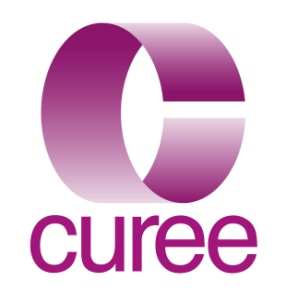 Registration form Please complete the details below to enrol on the Ipswich Opportunity Area Mentor Development and Training programme, delivered by CUREE.   Please return this form by email to mentoring.IOA@curee.co.uk Data consent: You will be asked below if you give consent for your name and contact details to be shared with the other mentors on the programme to allow for peer to peer support as part of the programme.  This is completely optional and on the first event a list will be shared of those who gave consent.Please note: your details will be shared with CUREE staff and consultants who are directly involved in delivering this mentoring programme to allow them to  carry out the appropriate activities. Once received CUREE will be in touch regarding next steps and the dates for your training. If you have any questions please contact mentoring.IOA@curee.co.ukPrivacy Notice for your personal informationCUREE takes seriously the security of your personal data and that of anyone you nominate. Personal information is stored securely and seen only by those people involved in processing the nomination. Processing of your personal information is necessary to carry out the purposes of the project, which in this case is processing the nomination of the named nominee. CUREE will always ensure that your personal information is held confidentially and accessed only by those people involved in processing the nomination.Name:  Job Title :  School/College :Email address :(all correspondence will be sent via this email address for the duration of the programme)Headteacher name:Headteacher email address:Have you previous experience of being a mentor ?Yes/ No (amend as applicable)Yes/ No (amend as applicable)Do you already know who you will be mentoring ?Yes/ No (amend as applicable)If yes :  NQT/ NQT +1/ Other Yes/ No (amend as applicable)If yes :  NQT/ NQT +1/ Other Cohort Preference Cohort 2 - proposed started date Sept 2019Cohort Preference Cohort 3 - proposed started date Oct 2019Cohort Preference No PreferenceAny other comments:Do you give permission for your contact details provided above to be shared with other members of this programme for networking purpose? Yes/ No  (delete as applicable)Yes/ No  (delete as applicable)